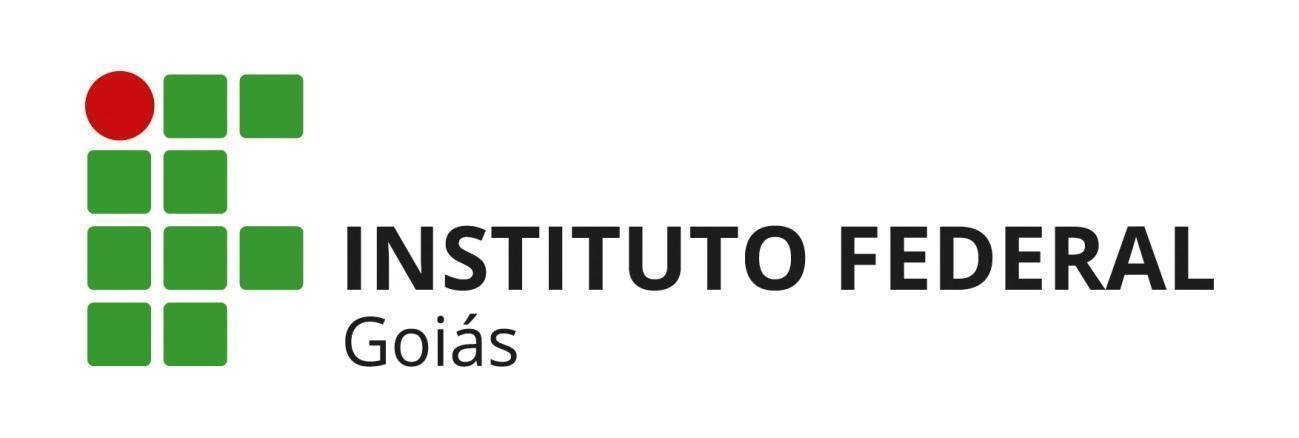 EDITAL DE PROJETO DE ENSINO Nº 03/2023ANEXO VIII – Modelo para Interposição de RecursoNome:	___________________________ E-mail:	___________________________Título do projeto:  	____Fundamentação e argumentação lógica:Data:	/	/	Assinatura:	